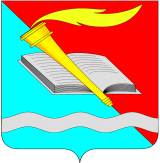  
РОССИЙСКАЯ ФЕДЕРАЦИЯСОВЕТ ФУРМАНОВСКОГО МУНИЦИПАЛЬНОГО РАЙОНАИВАНОВСКОЙ ОБЛАСТИРЕШЕНИЕот 30 ноября 2023 года                                                                                                         № 77г. ФурмановО внесении изменения в Решение Совета Фурмановского муниципального района от 26 января 2023 года № 2 «Об утверждении плана мероприятий по реализации наказов избирателей по избирательным округам Фурмановского муниципального района на 2023 год».В соответствии с Федеральным законом от 06.10.2003 № 131-ФЗ «Об общих принципах организации местного самоуправления в Российской Федерации», Уставом Фурмановского муниципального района, утвержденным Решением Совета Фурмановского муниципального района от 15 сентября 2010 года № 61, на основании ходатайств на имя председателя Совета Фурмановского муниципального района, Совет Фурмановского муниципального районаРЕШИЛ:1.Внести в Решение Совета Фурмановского муниципального района от  26 января 2023 года № 2 «Об утверждении плана мероприятий по реализации наказов избирателей по избирательным округам Фурмановского муниципального района на 2023 год», следующие изменения:1.1. В плане мероприятий по реализации наказов избирателей по избирательным округам Фурмановского муниципального района приложения к Решению Совета Фурмановского муниципального района от 26 января 2023 года № 2 «Об утверждении плана мероприятий по реализации наказов избирателей по избирательным округам Фурмановского муниципального района на 2023 год»:- в разделе «Фурмановский муниципальный район по наказам избирателей Фурмановского городского поселения» слова «Устройство искусственных неровностей на ул. Набережная» заменить словами «Приобретение уличного спортивного оборудования 
г. Фурманов» и слова «август» заменить словами «декабрь»;- в разделе «Дуляпинское сельское поселение» строку «Ремонт входной группы столовой МОУ Дуляпинской основной школы» дополнить словами «Замена двери в учебном кабинете № 8 МОУ Дуляпинской основной школы» и слова «август» заменить словами «декабрь».2.Настоящее Решение вступает в силу с момента принятия.3.Опубликовать Решение в «Вестнике администрации Фурмановского муниципального района и Совета Фурмановского муниципального района» и разместить на официальном сайте Администрации Фурмановского муниципального района (www.furmanov.su) в информационно-телекоммуникационной сети «Интернет».4.Контроль за исполнением Решения возложить на постоянную комиссию Совета Фурмановского муниципального района по вопросам местного самоуправления.Глава Фурмановского муниципального района                                                    П.Н. КолесниковПредседатель Совета Фурмановского муниципального района                                                         Г.В. Жаренова